PLIEGOCATÁLOGO DINÁMICO INCLUSIVOFERIAS INCLUSIVASSERVICIO NACIONAL DE CONTRATACIÓN PÚBLICA-SERCOP-CÓDIGO DEL PROCEDIMIENTO: CDI-SERCOP-CZ3-01-15Objeto de Contratación:FABRICACIÓN DE CALZADOAmbato, Agosto 2015SERVICIO NACIONAL DE CONTRATACIÓN PÚBLICA-SERCOP-FERIAS  INCLUSIVASCDI-SERCOP-CZ3-01-15ÍNDICESECCIÓN I 	CONVOCATORIASECCIÓN  II 	CONDICIONES GENERALES2.1 Condiciones de inclusión2.2 Inhabilidades2.3 Uso del Pliego2.4 Cronograma2.5 Verificación de la documentación presentada2.6 Garantías2.7 Cancelación del Procedimiento2.8 Declaratoria de Procedimiento Desierto2.9 Suscripción de Acuerdo de Compromiso2.10 Reclamos2.11 Cumplimiento de requisitos mínimos2.12 Adjudicación y catalogación2.13Acuerdo de Compromiso (Convenio Marco de Feria Inclusiva)2.14 Comisión Técnica 2.15 Órdenes de CompraSECCIÓN III 	CONDICIONES PARTICULARES3.1 Objeto de la contratación3.2 Vigencia de la Oferta3.3 Plazo de Ejecución3.4 Obligaciones del proveedor catalogado3.5 Obligaciones de la entidad generadora de la orden de compra3.6 Condiciones adicionales respecto de la entrega3.7 Requisitos mínimos3.8 Adhesión a los términos y condiciones económicas del procedimientoSECCIÓN IV 	MODELO DE FORMULARIOFormulario de la Oferta:4.1. 	MODELO DE CARTA DE PRESENTACIÓN Y COMPROMISO4.2 	DATOS GENERALES DEL OFERENTE4.3 	TABLA DE CANTIDADES Y PRECIOS4.4	NÓMINA DE SOCIO(S), ACCIONISTA(S) O PARTÍCIPE(S) MAYORITARIOS DE PERSONAS JURÍDICAS OFERENTES. 4.5 LISTADO DE SOCIOS O EMPLEADOS4.6 ADHESIÓN A LAS ESPECIFICACIONES Y CONDICIONES ECONÓMICAS DEL PROCEDIMIENTO4.7 	GARANTÍA TÉCNICA4.8	COMPROMISO DE ASOCIACIÓN O CONSORCIOSECCIÓN V 	PROYECTO DE CONTRATOV.I		CONDICIONES PARTICULARES DE LOS CONTRATOS DE FERIA INCLUSIVA DE BIENES Y/O SERVICIOSV.II		CONDICIONES GENERALES DE LOS CONTRATOS DE FERIA INCLUSIVA DE BIENES Y/O SERVICIOSSECCIÓN VI 	FORMATOS SUGERIDOS PARA USO DE LAS ENTIDADES CONTRATANTES SERVICIO NACIONAL DE CONTRATACIÓN PÚBLICA-SERCOP-FERIA INCLUSIVA CDI-SERCOP-CZ3-01-15SECCIÓN ICONVOCATORIAEl Servicio Nacional de Contratación Pública -SERCOP-convoca a través del portal www.sercop.gob.ec, y del Diario La Hora de la provincia de Tungurahua,  a todas las personas naturales o jurídicas, ya sea de manera individual o a través de asociaciones o consorcios legalmente constituidos o por compromisos de asociación o consorcio, que estén domiciliadas en la provincia de Tungurahua para la presentación de ofertas relacionadas con la contratación de: FABRICACIÓN DE CALZADO, que estén habilitados en el Registro Único de Proveedores RUP, en los códigos CPC según corresponda: 293100011 BOTA  MILITAR MEDIA CAÑA DE CUERO SISTEMA OPANQUE293200011 ZAPATO DE CHAROL  TIPO BOTÍN DE CHAROL293300021 ZAPATO DE CHAROL PARA DAMA (BLANCO/NEGRO)293300022 ZAPATO DE CHAROL PARA HOMBRE293300022 ZAPATO DE CUERO PARA HOMBRE295201031 ZAPATO PARA DAMA EN CUERO PLANOSiempre y cuando cumplan una de las siguientes condiciones de inclusión: Ser actores de la Economía Popular y Solidaria, AEPYS; y/o,Ser micro o pequeñas empresas productoras.En el caso de que participe una asociación o consorcio, todos los proveedores que lo conformen deberán cumplir con las condiciones de inclusión antes señaladas. Precio Unitario: El precio fijo e inalterable para la fabricación de calzado consta y se detalla en las fichas técnicas respectivas, las mismas que forman parte integrante e inseparable del presente pliego como Anexo 1 (Fichas Técnicas), en el numeral 3.1.2 del pliego y en el numeral 4.3 del Formulario de la Oferta. Forma de Pago: los pagos a las órdenes de compra se realizarán con cargo a las partidas presupuestarias de cada entidad contratante generadora de la orden de compra, y de acuerdo a las condiciones establecidas en el presente pliego, para cada orden de compra (contra entrega o anticipo según el caso).Plazo de entrega: El plazo para la entrega del calzado no podrá ser menor a 30 días plazo pero si mayor de acuerdo al volumen requerido por la entidad contratante, contados a partir de la notificación de la disponibilidad de anticipo, de haber sido requerido por el proveedor al cual se le generó la orden de compra.Los proveedores catalogados podrán realizar entregas parciales del calzado, que cumplan con todas las especificaciones y características establecidas en el presente pliego, antes del plazo máximo establecido en la orden de compra, conforme a cronograma previamente aceptado por la entidad contratante. Las condiciones de inclusión generales de esta convocatoria son las siguientes:1.- El pliego estará disponible, sin ningún costo, en el portal www.sercop.gob.ec  o también en documento físico, que será retirado en la Avenida José Peralta y Julio Zaldumbide, sector Huachi Chico, vía a Guaranda, oficinas de la Coordinación Zonal 3 del SERCOP, Ambato – Tungurahua.2.- El cronograma del presente procedimiento es el siguiente: 3.- La entrega de los documentos solicitados como requisitos mínimos y del formulario de la oferta a los proveedores en el procedimiento, se realizará desde la culminación de la fecha de socialización hasta la fecha límite para la presentación de dichos documentos, previsto en el cronograma del mismo, en un sobre, con identificación del proveedor y dirección de contacto.4.- Los requisitos mínimos presentados por los proveedores contendrán obligatoriamente los documentos y formularios descritos en el presente pliego, y toda la documentación que el SERCOP solicite para determinar que la condición del participante se adecue a las condiciones de inclusión previstas en esta convocatoria o para aplicar los parámetros de calificación previstos, siempre que esa documentación no conste en un registro público de libre consulta o que haya sido entregada previamente para la habilitación en el Registro Único de Proveedores, RUP. El SERCOP comunicará los resultados de la revisión y validación de la documentación presentada por los participantes, publicando el acta respectiva en el portal institucional del SERCOP “www.sercop.gob.ec”.5.- Este procedimiento de Feria Inclusiva se regirá por la Ley Orgánica del Sistema Nacional de Contratación Pública, su Reglamento General, las Resoluciones emitidas por el SERCOP que sean aplicables, y  el pliego debidamente aprobado. Ambato, agosto 2015ALEXANDER VALVERDE PAREDESCOORDINADOR ZONAL 3SERVICIO NACIONAL DE CONTRATACIÓN PÚBLICASECCIÓN IICONDICIONES GENERALES2.1 Condiciones de inclusión:La presente Feria Inclusiva para catalogación, es un procedimiento de selección en el que pueden participar únicamente los proveedores habilitados en el RUP,las  asociaciones o consorcios legalmente constituidos o por compromisos de asociación o consorcio, siempre que cumplan una de las siguientes condiciones de inclusión: Ser actores de la Economía Popular y Solidaria, AEPYS; y/o,Ser micro o pequeñas empresas productoras o prestadoras de servicios.En el caso de que participe una asociación o consorcio, todos los proveedores que lo conformen deberán cumplir con las condiciones de inclusión antes señaladas. Los oferentes que deseen participar en el siguiente procedimiento deberán encontrarse domiciliados en la provincia de Tungurahua, con al menos seis meses antes de la convocatoria, para la presentación de los documentos solicitados como requisitos mínimos relacionados con la contratación de“Fabricación de Calzado”.2.2 Inhabilidades: No podrán participar en el presente procedimiento precontractual, por sí mismas o por interpuesta persona, las personas que incurran en las inhabilidades generales y especiales, de acuerdo a los artículos 62 y 63 de la LOSNCP; y, 110 y 111 del RGLOSNCP, así como en la prohibición señalada en el literal j) del artículo 24 de la Ley Orgánica de Servicio Público. Tampoco podrán participar en este procedimiento y por lo mismo se las considerará inhábiles para el mismo, aquellas personas naturales o jurídicas que no cumplan con las condiciones de inclusión previstas en la convocatoria del presente pliego de Feria Inclusiva.2.3 Uso del Pliego:El Servicio Nacional de Contratación Pública, al utilizar el modelo de pliego de Feria Inclusiva podrá bajo su responsabilidad modificar y ajustar el mismo a las necesidades particulares del procedimiento de contratación, siempre que se cumpla con la LOSNCP y su Reglamento General, y el contenido de los requisitos mínimos se solicite a través de los formularios que son parte del modelo de pliego, conforme a lo dispuesto en el artículo 28 del RGLOSNCP.2.4 Cronograma2.5 Verificación de la documentación presentada: Luego de realizada la revisión y validación de la documentación de adhesión a las especificaciones técnicas y condiciones económicas presentada por el oferente, El SERCOP podrá efectuar cualquiera de las siguientes acciones:Si un participante no cumpliere con toda la documentación o requisitos del procedimiento, el SERCOP podrá:a) Solicitar la rectificación de la información al proveedor pudiendo éste volver a presentarla hasta 24 horas antes de que concluya la etapa de evaluación de las ofertas prevista en el cronograma del procedimiento. Sin embargo si el proveedor pese a las observaciones emitidas por el SERCOP no rectificare la documentación o no la volviere a presentar, no podrá ser considerado para ninguno de los efectos del procedimiento, es decir su oferta se considerará como no presentada.b) Proceder del mismo modo señalado en el literal a), si el contenido de los numerales del formulario de la oferta presentado difiriere del solicitado en el pliego, condicionándolo o modificándolo, de tal forma que se alteren las condiciones de la contratación.c) Descalificar a un proveedor si determinare que este no cumple con las condiciones de inclusión previstas para la catalogación a través de Feria Inclusiva.Si el participante cumple con la documentación y requisitos del procedimiento, el SERCOP podrá:Proceder con la evaluación y de ser el caso la adjudicación y catalogación previa la firma del Acuerdo de Compromiso (Convenio Marco de Feria Inclusiva).Un participante será descalificadodel procedimiento, en cualquier momento, si se comprobare falsedad o adulteración de la información presentada.Los participantes podrán en cualquier etapa del procedimiento, siempre que no haya culminado la etapa de presentación de ofertas solicitar al SERCOP asistencia a fin de que puedan presentar correctamente su oferta física así como su adhesión a través del portal.2.6 Garantías: En este procedimiento son aplicables las siguientes garantías:La garantía de fiel  cumplimiento del contrato, si la cuantía del mismo es mayor al valor que resulte de multiplicar el coeficiente 0.000002 por el presupuesto inicial del Estado de correspondiente ejercicio económico.La garantía del anticipo, por un valor equivalente al 100% del valor recibido por este concepto.El proveedor catalogado está obligado a mantener la garantía de la fabricación de calzado contra cualquier defecto de fabricación o de la calidad de sus componentes.El valor por concepto de anticipo será depositado en una cuenta que el proveedor a quien se haya generado la orden de compraaperturará en un banco estatal o privado de propiedad de entidades del Estado.Las garantías serán entregadas a través de cualquier forma prevista en el artículo 73 de la Ley Orgánica del Sistema Nacional de Contratación Pública, y serán devueltas conforme lo dispuesto en el artículo 77 de la misma ley. 2.7 Cancelación del Procedimiento: En cualquier momento comprendido entre la convocatoria y hasta 24 horas antes de la fecha de presentación de los documentos solicitados como requisitos mínimos, la máxima autoridad  del SERCOP podrá declarar cancelado el procedimiento, mediante acto administrativo motivado, de acuerdo a lo establecido en el artículo 34 de la Ley Orgánica del Sistema Nacional de Contratación Pública, LOSNCP.2.8 Declaratoria de Procedimiento Desierto: La máxima autoridad o su delegado del SERCOP, antes de resolver la adjudicación, podrá declarar desierto el procedimiento de manera total o parcial, en los casos previstos en los numerales 1, 2 y 4 del artículo 33 de la LOSNCP, a través de acto administrativo debidamente fundamentado. Una vez declarado desierto el procedimiento, (la máxima autoridad) podrá disponer su archivo o su reapertura. 2.9 Suscripción de Acuerdo de Compromiso: El adjudicatario podrá solicitar y justificar, dentro del término fijado para la suscripción del Acuerdo de Compromiso (Convenio Marco de Feria Inclusiva), la no suscripción del mismo por causas de fuerza mayor o caso fortuito debidamente comprobadas y aceptadas por el SERCOP. Si posteriormente, una vez superadas las causas de fuerza mayor o caso fortuito este proveedor solicitare la suscripción del convenio, el SERCOP, de considerarlo conveniente a sus intereses, podrá hacerlo.2.10 Reclamos: Para el evento de que los participantes o adjudicatarios presentaren reclamos relacionados con los documentos solicitados como requisitos mínimos,  se deberá considerar lo establecido en los artículos 102 y 103 de la LOSNCP..2.11 Cumplimiento de requisitos mínimos :El o los funcionarios designados por la máxima autoridad o su delegado, analizará los documentos solicitados como requisitos mínimos presentados en función del cumplimiento de las especificaciones o condiciones del servicio que se hayan previsto en el pliego (metodología cumple o no cumple).2.12 Adjudicación y catalogaciónDentro del término previsto en el cronograma del procedimiento, la máxima autoridad del SERCOP o su delegado resolverá la adjudicación a los proveedores y dispondrá la catalogación, en función del cumplimiento de las condiciones de participación previstas en el pliego previo la firma del Acuerdo de Compromiso (Convenio Marco de Feria Inclusiva), observando los siguientes criterios:El SERCOP catalogará a los proveedores cuya documentación hubiere sido revisada y validada, es decir a los proveedores habilitados, propendiendo que dicha catalogación se efectúe atendiendo la mayor cantidad de proveedores posibles.El SERCOP catalogará a través del procedimiento de Feria Inclusiva, en función de la demanda de las entidades contratantes, el mayor número de proveedores posible y la capacidad máxima, a fin de garantizar la correcta ejecución del objeto de las órdenes de compra.El SERCOP catalogará a través de resolución motivada, que se publicará obligatoriamente en el portal institucional www.sercop.gob.ec. 2.13 Acuerdo de Compromiso (Convenio Marco de Feria Inclusiva)Para formalizar la catalogación del servicio descrito en la convocatoria, se suscribirá entre las partes un Acuerdo de Compromiso (Convenio Marco de Feria Inclusiva), sin necesidad de que este sea elevado a escritura pública. El proyecto de Acuerdo de Compromiso (Convenio Marco de Feria Inclusiva) es parte integrante del pliego de este procedimiento.El contratista deberá prestar los servicios conforme al plazo, precio, cantidades y demás condiciones establecidas en el convenio. En caso de incumplimiento se estará a lo establecido en la LOSNCP, su Reglamento y condiciones del pliego del presente procedimiento.2.14 Comisión Técnica De conformidad con la Disposición General Segunda de la Resolución RE-SERCOP-2015-000025 de 6 de febrero de 2015, se conformará la Comisión Técnica para conocer y tramitar esta Feria Inclusiva. 2.15Órdenes de CompraDebido a las seguridades informáticas implementadas en el portal, no es posible alterar, cambiar o eliminar ninguna información de la base de datos, por lo tanto, no es posible anular la (s) orden (es) de compra generada (s) a través del Catálogo Electrónico. Sin embargo, la entidad podrá dejar sin efecto la orden de compra dentro del término de 24 horas de formalizada la petición o requerimiento, mediante acto administrativo suscrito por la máxima autoridad o su delegado, debiendo, además, notificar al SERCOP con la finalidad de que éste Servicio proceda a publicar y registrar en la web institucional tal hecho, independientemente de la obligación que tiene la entidad contratante, requirente o emisora de la orden de compra, de dejar evidencia de lo actuado en el expediente físico de la orden de compra, de conformidad con lo previsto en los artículos 36 de la LOSNCP y 31 de su Reglamento General.En casos especiales y previo conocimiento del SERCOP, con acuerdo de las partes se podrá dejar sin efecto una orden de compra luego del término señalado en el párrafo anterior. El acuerdo deberá ser suscrito por la máxima autoridad de la entidad contratante o su delegado y por el contratista o por el representante legal del mismo. En caso que el SERCOP determine que la orden de compra se emitió en forma negligente, solicitará a la máxima autoridad de la entidad contratante aplique las sanciones o correctivos del caso.SERVICIO NACIONAL DE CONTRATACIÓN PÚBLICA-SERCOP-FERIAS  INCLUSIVASCDI-SERCOP-CZ3-01-15SECCIÓN IIICONDICIONES PARTICULARES3.1 Objeto de la contratación: El presente proceso se realiza con el objeto de seleccionar a proveedores  para que formen parte del Catálogo Dinámico Inclusivo, en la categoría de “FABRICACIÓN DE CALZADO”, que provean tales bienes a través del Catálogo Dinámico Inclusivo, previa suscripción del Convenio respectivo. El SERCOP acreditará a todas las entidades contratantes previstas en el artículo 1 de la LOSNCP, el uso del Catálogo Dinámico Inclusivo para realizar sus adquisiciones directas en la categoría indicada de la fabricación de calzado tal como indica la mencionada Ley y su Reglamento, adquisiciones que se deberán hacer a través del Catálogo Dinámico Inclusivo.El presente proceso  para la fabricación de calzado, tiene como límite máximo la oferta y adquisición de hasta 1000 (mil) pares  de calzado, por cada producto específico  (ficha técnica). Se podrán generar  órdenes de compra a un máximo de tres proveedores distintos para cubrir la demanda dependiendo de la capacidad de producción  de cada proveedor.3.1.1 Precio: El precio establecido para este procedimiento, cubre todas las actividades y costos necesarios para que el oferente catalogado entregue el bien objeto de la contratación a plena satisfacción de la entidad contratante, conforme el detalle de las fichas técnicas adjuntas al presente pliego.Por cuanto se ha establecido el valor con precios fijos y de adhesión, no hay lugar a la aplicación del sistema de reajuste de precios entre entidad contratante y proveedor. Sin embargado a pedido de la entidad contratante o proveedores, el SERCOP podrá actualizar el precio, para lo cual el solicitante deberá adjuntar el estudio técnico respectivo.3.1.2. Forma de Pago:Los pagos a las órdenes de compra se realizarán con cargo a las partidas presupuestarias de cada entidad contratante generadora de la orden de compra, y de acuerdo a las condiciones establecidas en el presente pliego, para cada orden de compra (contra entrega, entrega parcial o anticipo según el caso).La entidad deberá otorgar un anticipo mínimo el  40% y  máximo el 70% del monto  total de la orden de compra. El saldo será cancelado contra entrega del bien contratado. En caso de que se hayan establecido  entregas parciales, la entidad generadora de la orden de compra deberá realizar los pagos correspondientes a la cantidad de bienes recibidos a satisfacción.Las entidades contratantes deberán efectuar los pagos al proveedor en un término no mayor a 15 días, desde la realización de la respectiva entrega total o parcial, y se observará lo contemplado en el artículo 101 de la LOSNCP, respecto de la retención indebida de pagos.El precio establecido para este proceso, cubre todas las actividades y costos necesarios para que el oferente catalogado entregue el objeto de la contratación en cumplimiento de las especificaciones técnicas y a plena satisfacción de la entidad contratante, de acuerdo al siguiente detalle:3.1.3 Condiciones de la fabricación de calzado:Los materiales empleados en la fabricación de  calzado, deben reunir las condiciones de durabilidad, confort, resistencia y calidad según los requisitos solicitados en el pliego y las fichas técnicas correspondientes.La materia prima principal (cuero, suelas e hilos) para la fabricación de calzado, será de producción nacional.Los oferentes garantizarán que los materiales empleados no contengan sustancias tóxicas.El calzado será entregado en las direcciones constantes en las órdenes de compra, en la cantidad solicitada en la orden de compra, en perfectas condiciones, con el tallaje correcto, con etiquetas que permitan identificar el fabricante y su información básica de contacto, así como su RUC, razón social y nombre comercial (que debe ser igual a la registrada en el RUP) y el material de las partes que conforman el calzado como forros, tipo de cuero; y,  con el embalaje adecuado. Los oferentes catalogados deberán cubrir las órdenes de compra generadas por las entidades contratantes a nivel nacional de acuerdo con la zona de cobertura que oferte cada proveedor.El costo de envío de calzado estará por cuenta del oferente sin consto adicional siempre y cuando el lugar de destino sea la cabecera cantonal. Sobre los requerimientos de entidades de la región insular y las que no se encuentren en las cabeceras cantonales, el costo de transporte desde dicha cabecera correrá por cuenta de la entidad contratante yse acordará el envío de la mercadería de conformidad con los costos de flete a la fecha de la generación de la orden de compra. El proveedor catalogado está obligado a mantener la garantíade la fabricación de calzado por el lapso de seis meses contra cualquier defecto de fabricación o de la calidad de sus componentes.3.1.4. Empaque y embalaje primario (individual por par): Cada dotación debe ser entregada en empaques individuales de cartón con el nombre de proveedor, el nombre del funcionario beneficiadoal que se destina el par de zapato, la talla, diseño y color correspondientes.La información básica que debe tener la etiqueta debe sujetarse al Reglamento Técnico Ecuatoriano RTEINEN 080:2013 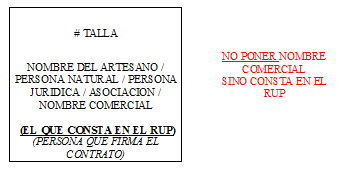 3.2 Vigencia de la oferta:Los documentos solicitados en la oferta, incluidos los señalados como requisitos mínimos tendrán validez hasta la suscripción de los acuerdos de compromiso (Convenios Marco de FI) que se deriven del presente procedimiento, de acuerdo a lo establecido en el artículo 30 de la LOSNCP.Plazo de entregaEl plazo para la entrega del calzado no podrá ser menor a 30 días calendario pero si mayor de acuerdo al volumen requerido por la entidad contratante, contados a partir de la generación de la orden de compra o de la notificación de la disponibilidad de anticipo, de haber sido requerido por el proveedor al cual se le generó la orden de compra.Los proveedores catalogados podrán realizar entregas parciales del calzado, que cumplan con todas las especificaciones y características establecidas en el presente pliego, antes del plazo máximo establecido en la orden de compra, conforme a acuerdo establecido entre el proveedor y la  entidad contratante. 3.4 Obligaciones del proveedor catalogadoEl proveedor catalogado se compromete a adquirir la materia prima tal como cuero, suelas, hilos y demás componentes que cumpla con las condiciones y especificaciones técnicas, a fin de garantizar que estos componentes a más de ser de producción nacional o fabricación nacional cumpla con los estándares requeridos de calidad, establecidos en las fichas técnicas correspondientes. Se aplicará una garantía por calidaden condiciones de uso normal o defectos de fábricapor un periodo deseis meses.De ser el caso, el proveedor deberá reemplazar el calzado defectuoso, en el términomáximo de siete (7) días  desde la notificación realizada por la entidad que generó la orden de compra.En caso de existir un desacuerdo en la causa del fallo, el proveedor igualmente deberá reemplazar el calzado que presentó inconformidad en la entidad que generó la orden de compra hasta que se realicen las pruebas pertinentes conforme a las normas contenidas en las fichas técnicas correspondientes a ese tipo. El costo de todas las pruebas realizadas será por cuenta del proveedor. En caso que las pruebas realizadas al calzado que presentó problemas determinaran que no corresponde a problemas relacionados con el proceso de fabricación o de la calidad de los materiales utilizados, la entidad deberá cancelar el costo del número de pares de zapatos reemplazados por el mismo valor que se estableció en el pliego del procedimiento,  correspondiente a la fecha de la notificación del fallo en el calzado.Contar con la capacidad técnica (mano de obra, maquinaria, entre otros) para el cumplimiento  de los requerimientos de las entidades contratantes.Entregar el calzado en los plazos previstos en el lugar que disponga la entidad contratante, conforme a lo establecido en el literal d) del 3.1.3 Condiciones de la fabricación de calzado. Los proveedores incluidos en el presente catálogo electrónico deberán atender las órdenes de compra generadas por las entidades regidas por el SNCP a nivel nacional en el lugar donde así lo determine la contratante.Serán también de cuenta del contratista y a su costo, todas las obligaciones a las que está sujeto según las leyes, normas y reglamentos relativos a materia laboral y seguridad social.El proveedor catalogado se comprometerá a no contratar a personas menores de edad para realizar actividad alguna durante la ejecución contractual; y que, en caso de que las autoridades del ramo determinaren o descubrieren tal práctica, se someterá y aceptará las sanciones que de aquella puedan derivarse, incluso la terminación unilateral y anticipada del contrato, con las consecuencias legales y reglamentarias pertinentes.El proveedor catalogado asumirá el costo de transporte hasta el centro de distribución establecido por la entidad contratante al igual que la estibaje al interior del mismo, siempre que se encuentre dentro de la cabecera cantonal o de la zona de cobertura declarada en la oferta.3.5. Obligaciones de la entidad generadora de la orden de compraEntrega del Acta de Entrega-Recepción que deba suscribir el proveedor  en la entrega total o parcial del producto en el lugar determinado por la entidad contratante en la orden de compra.Verificar la calidaddel producto al momento de la entregay en el caso de que existieran productos defectuosos solicitar los cambios necesarios.Las tallas consideradas para el presente catálogo están entre el número 36 al 44 para hombre y del 34 al 40 para mujer. En caso de que la entidad requiera tallas diferentes, podrá comprarlas por un procedimiento dinámico conforme lo establece la norma, única y exclusivamente el número en las tallas que no se encuentren catalogadas.3.6 Condiciones adicionales respecto de la entrega: La entrega deberá cumplir con lo establecido en este pliego respecto al empaque del calzado. A cargo del contratista estará el costo de transporte y de estibaje al interior de la entidad contratante, si el lugar de entrega está en la cabecera cantonal, donde el calzado será verificado tanto en número como en cumplimiento de especificaciones técnicas. No deberán existir costos adicionales por la entrega del calzado.El contratista entregará el calzado en la dirección que indique la entidad contratante, perfectamente empacados para ser receptados. No se admitirá arreglos o empaque al interior de este centro de recepción. En caso de que se determine que el calzado no está listo para la entrega no se le receptará el mismo, sin perjuicio de que el no cumplimiento del cronograma produzca las multas establecidas en la ley.En caso de que el calzado tenga fallas en la fabricación, el proveedor tendrá el termino máximo de 7 días hábiles para reparar/corregir y entregar. El plazo para la entrega del calzado no podrá ser menor a 30 días calendario pero si mayor de acuerdo al volumen requerido por la entidad contratante, contados a partir de la notificación de la disponibilidad de anticipo, de haber sido requerido por el proveedor al cual se le generó la orden de compra.Los proveedores catalogados podrán realizar entregas parciales del calzado, que cumplan con todas las especificaciones y características establecidas en el presente pliego, antes del plazo máximo establecido en la orden de compra, conforme a acuerdo previamente establecido con la entidad contratante. 3.7  Requisitos mínimosEl SERCOP podrá solicitar los documentos que estime pertinentes conforme al objeto de contratación mismos que serán considerados como requisitos mínimos y a los cuales se adjuntarán obligatoriamente lo siguiente:FORMULARIO DE LA OFERTA1. CARTA DE PRESENTACIÓN Y COMPROMISO2. DATOS GENERALES DEL OFERENTE3. TABLA DE CANTIDADES Y PRECIOS4. NÓMINA DE SOCIO(S), ACCIONISTA(S) O PARTÍCIPE(S) MAYORITARIOS DE PERSONAS JURÍDICAS OFERENTES. 5. LISTADO DE SOCIOS O EMPLEADOS6. ADHESIÓN A LAS ESPECIFICACIONES Y CONDICIONES ECONÓMICAS DEL PROCEDIMIENTO7. GARANTÍA TÉCNICA8. COMPROMISO DE ASOCIACIÓN O CONSORCIOLos documentos mínimos que el proveedor deberá acompañar al Formulario de la Oferta son los siguientes:Listado de socios o empleados con nombres, número de cédula, teléfonos y firma, copias de cédulas. (ANEXO I). Adjuntando la copia de cédula y/ carnets CONADIS (si fuere el caso) de todos los socios o empleados.Copias de la afiliación al IESS de los socios o empleados que correspondan a grupos de la Tercera Edad y Discapacitados de los 3 últimos meses (si fuera el caso).La carátula de la documentación presentada será la siguiente:CATALOGACIÓN DE FABRICACIÓN DE CALZADO EN EL PRODUCTO:CDI-SERCOP-CZ3-01-15Señores:SERCOPPresenteOFERTA PRESENTADA POR: ____________________________________PROVINCIA: __________________________TELEFONO: ___________________________No se tomará en cuenta la documentación entregada en otro lugar o después del período fijado para su entrega-recepción. El SERCOP conferirá comprobantes de recepción por cada sobre entregado y anotará, tanto en los recibos como en el sobre, la fecha y hora de recepción, de ser posible en el mismo momento de su entrega el SERCOP podrá proceder con su revisión y consecuentemente en el caso de detectarse errores contenidos en la documentación presentada solicitara su rectificación siempre que la fecha límite de evaluación de la oferta conforme al cronograma señalado en el presente procedimiento no haya culminado.3.8 Adhesión a los términos y condiciones económicas del procedimiento: Se entenderá que existe la conformidad o aceptación del oferente, al precio unitario previsto y establecido por el SERCOP en la convocatoria y en el pliego, con el cual se adhiere a las condiciones del procedimiento. SECCIÓN IVFORMULARIO DE LA OFERTASERVICIO NACIONAL DE CONTRATACIÓN PÚBLICAFERIA INCLUSIVA CDI-SERCOP-CZ3-01-15FORMULARIO 1: CARTA DE PRESENTACIÓN Y COMPROMISO<<NOMBRE DEL OFERENTE>>Quién suscribe, en atención a la convocatoria efectuada por el SERCOP para ser incluido en el catálogo Dinámico inclusivo como proveedor para la Fabricación de Calzado, luego de examinar el pliego del presente procedimiento, al presentar esta oferta de acuerdo a la información registrada en el RUP declara que:El oferente es proveedor elegible de conformidad con las disposiciones de la Ley Orgánica del Sistema Nacional de Contratación Pública, LOSNCP, y su Reglamento.La única persona o personas interesadas en esta oferta está o están nombradas en ella, sin que incurra en actos de ocultamiento o simulación con el fin de que no aparezcan sujetos inhabilitados para contratar con el Estado.La oferta la hace en forma independiente y sin conexión abierta u oculta con otra u otras personas, compañías o grupos participantes en este procedimiento y, en todo aspecto, es honrada y de buena fe, por consiguiente, asegura no haber vulnerado y que no vulnerará ningún principio o norma relacionada con la competencia libre, leal y justa; así como declara que no establecerá, concertará o coordinará -directa o indirectamente, en forma explícita o en forma oculta- posturas, abstenciones o resultados con otro u otros oferentes, se consideren o no partes relacionadas en los términos de la normativa aplicable; asimismo, se obliga a abstenerse de acciones, omisiones, acuerdos o prácticas concertadas o y, en general, de toda conducta cuyo objeto o efecto sea impedir, restringir, falsear o distorsionar la competencia, ya sea en la presentación de ofertas y posturas o buscando asegurar el resultado en beneficio propio o de otro proveedor u oferente, en este procedimiento de contratación.  En tal virtud, declara conocer que se presumirá la existencia de una práctica restrictiva, por disposición del Reglamento para la aplicación de la Ley Orgánica de Regulación y Control del Poder de Mercado, si se evidencia la existencia de actos u omisiones, acuerdos o prácticas concertadas y en general cualquier conducta, independientemente de la forma que adopten, ya sea en la presentación de su ofertas, o buscando asegurar el resultado en beneficio propio o de otro proveedor u oferente, en este proceso de contratación.Al presentar esta oferta, cumple con toda la normativa general, sectorial y especial aplicable a su actividad económica, profesión, ciencia u oficio; y, que los equipos y materiales que se incorporarán, así como los que se utilizarán para su ejecución, en caso de adjudicación del contrato, serán de propiedad del oferente o arrendados y contarán con todos los permisos que se requieran para su utilización. Suministrará la mano de obra, equipos y materiales requeridos para el cumplimiento de sus obligaciones, de acuerdo con el pliego; suministrará todos los bienes ofertados, nuevos de fábrica, completos, listos para su uso inmediato, de conformidad con las características detalladas en esta oferta y las especificaciones técnicas solicitadas de los bienes de acuerdo con los pliegos, especificaciones técnicas, en el plazo y por los precios indicados en el Formulario de Oferta; que al presentar esta oferta, ha considerado todos los costos obligatorios que debe y deberá asumir en la ejecución contractual, especialmente aquellos relacionados con obligaciones sociales, laborales, de seguridad social, ambientales y tributarias vigentes.Bajo juramento declara expresamente que no ha ofrecido, ofrece u ofrecerá, y no ha efectuado o efectuará ningún pago, préstamo o servicio ilegítimo o prohibido por la ley; entretenimiento, viajes u obsequios, a ningún funcionario o trabajador del  SERCOP o Entidad generadora de la orden de compra que hubiera tenido o tenga que ver con el presente procedimiento de contratación en sus etapas de planificación, programación, selección, catalogación o ejecución, incluyéndose preparación del pliego, aprobación de documentos, calificación de ofertas, selección de contratistas, adjudicación o declaratoria de procedimiento desierto, recepción de productos o servicios, administración o supervisión de contratos o cualquier otra intervención o decisión en la fase precontractual o contractual.Acepta que en el caso de que se comprobare una violación a los compromisos establecidos en los numerales 2, 3, 4, 5 y 6 que anteceden, el SERCOP le descalifique como oferente, o dé por terminado en forma inmediata el contrato, observando el debido proceso, para lo cual se allana a responder por los daños y perjuicios que tales violaciones hayan ocasionado. Declara que se obliga a guardar absoluta reserva de la información confiada y a la que pueda tener acceso durante las visitas previas a la valoración de la oferta y en virtud del desarrollo y cumplimiento del contrato en caso de resultar adjudicatario, así como acepta que la inobservancia de lo manifestado dará lugar a que la Entidad Contratante ejerza las acciones legales civiles y penales correspondientes y en especial las determinadas en el Código Integral Penal vigente.Conoce las condiciones dela contratación, ha estudiado las especificaciones técnicas, términos de referencia y demás información del pliego, las aclaraciones y respuestas realizadas en el proceso, y en  esa medida renuncia a cualquier reclamo posterior, aduciendo desconocimiento por estas causas.Entiende que las cantidades indicadas en el Formulario de Oferta para esta catalogación son exactas y, por tanto no podrán variar por ningún concepto.De resultar catalogado, manifiesta que ejecutará el suministro de bienes sobre la base de las cantidades, especificaciones, términos de referencia y condiciones, las mismas que declara conocer; y en tal virtud, no podrá aducir error, falencia o cualquier inconformidad, como causal para solicitar ampliación del plazo.Conoce y acepta que la SERCOP se reserva el derecho de catalogar, cancelar o declarar desierto el procedimiento, si conviniere a los intereses nacionales o institucionales, sin que dicha decisión cause ningún tipo de reparación o indemnización a su favor.Se somete a las disposiciones de la LOSNCP, de su Reglamento General, de las resoluciones del SERCOP y demás normativa que le sea aplicable.Garantiza la veracidad y exactitud de la información y documentación, así como de las declaraciones incluidas en los documentos de la oferta, formularios y otros anexos, así como de toda la información que como proveedor consta en el portal, al tiempo que autoriza al SERCOP o entidad generadora de la orden de compra a efectuar averiguaciones para comprobar u obtener aclaraciones e información adicional sobre las condiciones técnicas, económicas y legales del oferente. Acepta que, en caso de que se comprobare administrativamente por parte de las entidades contratantes que el oferente o contratista hubiere alterado o faltado a la verdad sobre la documentación o información que conforma su oferta, dicha falsedad ideológica será causal para descalificarlo del procedimiento de contratación, declararlo adjudicatario fallido o contratista incumplido, según corresponda, previo el trámite respectivo; y, sin perjuicio de las acciones judiciales a las que hubiera lugar.No contratará a personas menores de edad para realizar actividad alguna durante la ejecución contractual; y que, en caso de que las autoridades del ramo determinaren o descubrieren tal práctica, se someterán y aceptarán las sanciones que de tal práctica puedan derivarse, incluso la terminación unilateral y anticipada del contrato, con las consecuencias legales y reglamentarias pertinentes.Bajo juramento, que no está incurso en las inhabilidades generales y especiales para contratar establecidas en los artículos 62 y 63 de la LOSNCP y de los artículos 110 y 111 de su Reglamento General y demás normativa aplicable.FORMULARIO 2: DATOS GENERALES DEL OFERENTE.<<NOMBRE DEL OFERENTE (determinar si es persona natural, jurídica, consorcio o asociación; en este último caso, se identificará a los miembros del consorcio o asociación. Se determinará al representante legal, apoderado o procurador común, de ser el caso) >>Croquis: (La dirección debe estar actualizada en el Registro Único de Proveedores RUP-SERCOP)FORMULARIO 3:TABLA DE CANTIDADES Y PRECIOS<<NOMBRE DEL OFERENTE>>, luego de examinar el pliego respectivo, al presentar esta oferta, declaro mi aceptación y adhesión expresa de acogerme a la confección del número de pares de zapatos según el género, talla, precio y tipo de acuerdo a las especificaciones técnicas establecidas en el presente pliego con código del proceso CDI-SERCOP-CZ3-01-15, así como también a los precios de adhesión expresados en el siguiente cuadro:FORMULARIO 4: NÓMINA DE SOCIO(S), ACCIONISTA(S) O PARTÍCIPE(S) MAYORITARIOS DE PERSONAS JURÍDICAS OFERENTES. DECLARACIÓN <<NOMBRE DE REPRESENTANTE LEGAL>> en mi calidad de representante legal de<<Razón social>>declaro bajo juramento  y en pleno conocimiento de las consecuencias legales que conlleva faltar a la verdad, declaro que:1. 	Libre y voluntariamente presento la nómina de socios, accionista o partícipes mayoritarios que detallo más adelante, para la verificación de que ninguno de ellos esté inhabilitado en el RUP para participar en los procedimientos de contratación pública; 2.  	Que la compañía a la que represento<<SI/NO>> (el oferente deberá agregar la palabra SI, o la palabra, NO, según corresponda a la realidad),está registrada en la BOLSA DE VALORES.(En caso de que la persona jurídica tenga registro en alguna bolsa de valores, deberá agregar un párrafo en el que conste la fecha de tal registro, y declarar que en tal virtud sus acciones se cotizan en la mencionada Bolsa de Valores.)3. 	Me comprometo a notificar al SERCOP, cesión, enajenación, bajo cualquier modalidad de las acciones, participaciones o cualquier otra forma de participación, que realice la persona jurídica a la que represento. En caso de no hacerlo, acepto que el SERCOPsuspenda definitivamente a mi representada del Catálogo Dinámico Inclusivo. (Esta declaración  del representante legal solo será obligatoria y generará efectos jurídicos si la compañía o persona jurídica NO cotiza en bolsa)4. 	Acepto que en caso de que el accionista, partícipe o socio mayoritario de mi representada esté domiciliado en un paraíso fiscal, la Entidad Contratante descalifique a mí representada inmediatamente.5. 	Garantizo la veracidad y exactitud de la información; y, autorizo al SERCOP- Servicio Nacional de Contratación Pública o a los órganos de control, a efectuar averiguaciones para comprobar tal información.   6.  	Acepto que en caso de que el contenido de la presente declaración no corresponda a la verdad, el SERCOP: a.	Observando el debido proceso, aplique la sanción indicada en el último inciso del artículo 19 de la Ley Orgánica del Sistema Nacional de Contratación Pública -LOSNCP-;b.	Descalifique a mi representada como oferente; o, c.	Proceda a la suspensión definitiva del Catálogo Dinámico Inclusivo, en cumplimiento del artículo 64 de la LOSNCP, si tal comprobación ocurriere durante la vigencia de la relación contractual.  Además, me allano a responder por los daños y perjuicios que estos actos ocasionen.B. 	NÓMINA DE SOCIOS, ACCIONISTAS O PARTÍCIPESTIPO DE PERSONA JURÍDICA:NOTA: Si el socio (s), accionista (s) o partícipe (s) mayoritario (s) es una persona jurídica, de igual forma, se deberá identificar los nombres completos de todos los socio (s), accionista (s) o partícipe (s), para lo que se usará el siguiente formato:Notas:  Este formato solo será llenado por personas jurídicas. (Esta obligación será aplicable también a los partícipes de las asociaciones o consorcios que sean personas jurídicas, constituidos de conformidad con el artículo 26 de la LOSNCP.)La falta de presentación del formato por parte de la Persona Jurídica será causal de descalificación de la oferta.Las personas naturales no están obligadas a presentar este Formato del  Formulario de la Oferta.FORMULARIO 5: LISTADO DE SOCIOS O EMPLEADOSIncluir los datos del personal técnico mínimo que se encuentra afiliado al IESSFORMULARIO 6: ADHESIÓN A LAS ESPECIFICACIONES Y CONDICIONES ECONÓMICAS DEL PROCEDIMIENTO:<<NOMBRE DEL OFERENTE>> en atención a la convocatoria efectuada por El SERCOP con el objeto de ser calificado favorablemente en la Catalogación a través de Feria Inclusiva como proveedor para la FABRICACIÓN DE CALZADOdejo constancia de mi conformidad con las especificaciones y condiciones económicas previstas por el SERCOP, por lo que con la suscripción del presente formulario me adhiero a las mismas.Para constancia de lo ofertado, suscribo este formulario.<<CIUDAD>>, <<FECHA>>.____________________________________________<<FIRMA DEL OFERENTE>><<NOMBRE DE LA PERSONA NATURALO REPRESENTANTE LEGAL DE PERSONA JURÍDICA (DE SER EL CASO)>>FORMUALRIO 7: GARANTÍA TÉCNICA <<NOMBRE DEL OFERENTE>>, en atención a la convocatoria efectuada por el SERCOP relacionada con la catalogación a través de feria inclusiva para la FABRICACIÓN DE CALZADO, a través del proceso CDI-SERCOP-CZ3-01-15, luego de examinar el pliego, presento esta oferta y declaro que:1. Todos los bienes provistos son nuevos de fábrica, completos y listos para su utilización.2. En consecuencia, en mi calidad de proveedor de los bienes adquiridos, doy fe de que los mismos cumplen con las especificaciones técnicas que constan en la ficha técnica correspondiente.3. Con el fin de precautelar mi buen nombre y participar en nuevos procesos de contratación, garantizo la calidad de los bienes de la siguiente manera:Si la Entidad Contratante solicitare el cambio de piezas o partes del calzado
 objeto del contrato, consideradas defectuosas, éstas serán reemplazadas por otras nuevas de la misma calidad y condición sin costo adicional alguno para la Institución.b) Si la Entidad Contratante solicitare el cambio total del calzado, debido a un daño o defecto de fabricación que impida el uso del bien normal, tal bien o bienes serán cambiados por otros nuevos, sin que ello signifique costo adicional para la Entidad Contratante.4. Limitación de la Garantía Técnica. Esta garantía no cubre los siguientes casos:Si los daños hubieren sido ocasionados por el mal uso de los mismos por parte del personal de la Institución.Si el daño fuere causa de fuerza mayor o caso fortuito.5. Plazo: El plazo para esta garantía es de seis meses, contados a partir de la suscripción del acta de entrega recepción de los mismos. 6. En caso de no cumplir de manera satisfactoria las obligaciones derivadas de esta garantía, acepto que se dé por terminado mi Convenio Marco o que se me excluya de participar en nuevos procesos de contratación, sea directa o indirectamente.____________________________________________<<FIRMA DEL OFERENTE>><<NOMBRE DE LA PERSONA NATURALO REPRESENTANTE LEGAL DE PERSONA JURÍDICA (DE SER EL CASO)>>FORMULARIO 8: COMPROMISO DE ASOCIACIÓN O CONSORCIOComparecen a la suscripción del presente compromiso, por una parte<<NOMBRES Y APELLIDOS>>, debidamente representada por <<NOMBRE DE REPRESENTANTE LEGAL EN CASO DE SER PERSONA JURÍDICA>>; y, por otra parte, <<NOMBRES Y APELLIDOS>>, debidamente representada por <<NOMBRE DE REPRESENTANTE LEGAL EN CASO DE SER PERSONA JURÍDICA>>, todos debidamente registrados en el RUP.Los comparecientes, en las calidades que intervienen, capaces para contratar y obligarse, acuerdan suscribir el presente compromiso de Asociación o Consorcio para participar en el proceso de selección de proveedores para la firma de Acuerdo de Compromiso (Convenio Marco para Feria Inclusiva) convocado por el SERCOP, con el objeto de catalogación del producto FABRICACIÓN DE CALZADO.En caso de resultar adjudicados, los oferentes comprometidos en la conformación de la asociación o consorcio, declaran bajo juramento que formalizarán el presente compromiso mediante la suscripción de la pertinente escritura pública y se habilitará al Consorcio constituido en el RUP, para dar cumplimiento a lo previsto en la Resolución emitida por el SERCOP, aplicable a este caso.Los promitentes asociados o consorciados presentarán la información considerando los porcentajes de participación en relación a índices, calidades, condiciones, experiencia o cualquier otro indicador puntuable, conforme al siguiente detalle:(Se deberá adjuntar cuadro con el detalle antes referido).Atentamente,Promitente Consorciado 1			Promitente Consorciado 2RUC No.							RUC No.Promitente Consorciado (n)RUC No.SECCIÓN VPROYECTO DE ACUERDO DE COMPROMISO (CONVENIO MARCO PARA FERIA INCLUSIVA)SERCOPFERIA INCLUSIVACDI-SERCOP-CZ3-01-15CONVENIO MARCO que suscribe el SERVICIO NACIONAL DE CONTRATACIÓN PÚBLICA -SERCOP- y<<NOMBRE DEL PROVEEDOR>> para la  “FABRICACIÓN DE CALZADO”Comparecen a la celebración del presente Acuerdo de Compromiso (Convenio Marco para Feria Inclusiva) para la provisión del Servicio de “FABRICACIÓN DECALZADO””, por una parte, el Servicio Nacional de Contratación Pública, legalmente representado por <<Nombre de la Máxima Autoridad o su delegado>>, <<Designación del Cargo>>, según resolución de delegación <<Resolución de Delegación>> de <<fecha de resolución de Delegación>>, a quien en adelante y para efectos del presente Convenio se le denominará “SERCOP” y, por otra parte el/la señor (a) <<Nombre del Proveedor>>, (en calidad de persona natural) (, en calidad de representante legal de <<Nombre de la Persona Jurídica>>), a quien en adelante y para efectos del presente Acuerdo se lo denominará  “el proveedor” (a).Las partes se obligan libre y voluntariamente, de conformidad con las siguientes cláusulas:PRIMERA: ANTECEDENTES1.1.- La Ley Orgánica del Sistema Nacional de Contratación Pública creó el Servicio Nacional de Contratación Pública, como organismo de derecho público, técnico regulatorio, con personalidad jurídica propia y autonomía administrativa, técnica, operativa, financiera y presupuestaria.1.2.- El artículo 43 ibídem dispone que el SERCOP efectuará periódicamente procesos de selección de proveedores con quienes celebrará Convenios Marco en virtud de los cuales se ofertarán en el catálogo electrónico bienes y servicios normalizados a fin de que éstos sean adquiridos o contratados de manera directa por las Entidades Contratantes, sobre la base de parámetros objetivos establecidos en la normativa que para el efecto dicte el Servicio Nacional de Contratación Pública.1.3.- El artículo 44 de la referida Ley prevé que las entidades contratantes podrán realizar adquisiciones directas desde el Catálogo Dinámico Inclusivo disponible en el portal institucional del SERCOP.1.4.- El artículo 46 de la Ley señalada prescribe que las entidades contratantes deberán consultar el catálogo electrónico previamente a establecer procesos de adquisición de bienes y servicios. En tal virtud, habiéndose procesado el trámite pertinente y establecido la existencia de productores de “FABRICACIÓN DE CALZADO”, las entidades públicas que requieran adquirir este bien se sujetarán a las condiciones contractuales que establece el presente Convenio, para “FABRICACIÓN DE CALZADO”,por Catálogo Dinámico Inclusivo.1.5.- El artículo 16 del RGLOSNCP manda al SERCOP establecer criterios de preferencia para MIPYMES a través de, entre otros mecanismos, la “Inclusión en el catálogo electrónico, de bienes y servicios provenientes de MIPYMES, artesanos o actores de la economía popular y solidaria para que sean adquiridos preferentemente por las entidades contratantes. El procedimiento de selección a emplearse por parte del SERCOP para esta catalogación será la feria inclusiva”. (5).1.6.- Mediante Resolución <<número de resolución de adjudicación>>, de <<fecha de resolución de adjudicación>>, el Director General del SERCOP, adjudicó la “FABRICACIÓN DE CALZADO” para compra directa por parte de las entidades públicas señaladas en el artículo 1 de la LOSNCP, y dispuso la suscripción del presente Acuerdo de Compromiso (Convenio Marco para Feria Inclusiva) con <<Nombre de persona natural o jurídica>>.SEGUNDA: DOCUMENTOS HABILITANTESForman parte integrante del presente Convenio Marco los siguientes documentos:Los documentos que acrediten la calidad de los comparecientes. El pliego precontractual.La oferta presentada por el adjudicatario;El informe de la Comisión Técnica;La resolución de adjudicación.Forman parte de este Convenio, aunque no se puntualice de manera expresa, toda la documentación relacionada con el pliego y la oferta del adjudicatario. En caso de discrepancia entre lo establecido en el presente Convenio y el pliego, prevalecerán las cláusulas de este instrumento.TERCERA: OBJETOEl objeto del presente Convenio Marco, es comprometer al PROVEEDOR (A), a la  “FABRICACIÓN DE CALZADO”, según consta en el Catálogo Dinámico Inclusivo, habilitado en el portal institucional del SERCOP, y a su entrega dentro de la cobertura declarada por el proveedor (a), con las condiciones de plazo, modo de entrega, forma de pago, precio, calidad, especificaciones, garantías y mecanismos de mejora de la oferta, establecidas en los pliegos del proceso de selección CDI-SERCOP-CZ3-01-15. Toda esta información estará actualizada y a ella se regirán las entidades contratantes.El SERCOP acreditará a todas las entidades contratantes, previstas en el artículo 1 de la LOSNCP, el uso del Catálogo Dinámico Inclusivo, para realizar sus adquisiciones directas en la categoría de “FABRICACIÓN DE CALZADO” tal como indica la mencionada Ley y su Reglamento.CUARTA: OBJETIVOS ESPECÍFICOSAgilitar y simplificar los procesos de “FABRICACIÓN DE CALZADO” para la adquisición de las entidades contratantes.2. 	Procurar las mejores condiciones y precio de “FABRICACIÓN DE CALZADO” ofertados en el mercado nacional a las entidades contratantes, previstas en el artículo 1 de la LOSNCP.QUINTA: DURACIÓNEl presente Convenio Marco tendrá vigencia desde la fecha de suscripción del mismo hasta el momento en el que el SERCOP, determine nuevas condiciones o especificaciones técnicas para la“FABRICACIÓN DE CALZADO”, derivados de procesos de selección de proveedores, de conformidad con lo previsto en el artículo 43 de la LOSNCP. SEXTA: FORMA DE PAGOEl pago de la orden de compra para la “FABRICACIÓN DE CALZADO” será en dólares de los Estados Unidos de América y será efectuado directamente por cada entidad contratante compradora, previa presentación del acta de entrega-recepción respectiva, copia de la orden de compra y la factura correspondiente.El SERCOP no es ni será considerado como responsable final del pago por la “FABRICACIÓN DE CALZADO” que puedan ser adquiridos a través del presente Convenio Marco, tampoco asume el SERCOP obligación solidaria alguna con el deudor de la mencionada obligación, que recae únicamente en la entidad contratante que, en cada caso, actúe como compradora.La entidad  contratante de ser requerido por el proveedor, deberá otorgar un anticipo que debe estar comprendido entre el 40% y el 70% del monto total de la orden de compra. El saldo será cancelado contra entrega o entrega parcial del bien contratado, según acuerdo entre la entidad contratante y el proveedor, posterior a la generación de la orden de compra. En caso de que se hayan establecido  entregas parciales, la entidad generadora de la orden de compra deberá realizar los pagos correspondientes a la cantidad de bienes recibidos a satisfacción.El calzado será entregado en las direcciones constantes en las órdenes de compra, en la cantidad solicitada en la orden de compra, en perfectas condiciones con el tallaje correcto, con etiquetas que permitan identificar el fabricante y su información básica de contacto, así como su RUC, razón social y nombre comercial (que debe ser igual a la registrada en el RUP) y el material de las partes que conforman el calzado como forros, tipo de cuero; y, en el embalaje adecuado. Elproveedor deberácubrir las órdenes de compra generadas por las entidades contratantes a nivel nacional de acuerdo con la zona de cobertura que oferte cada proveedor. El costo de envío de calzado estará por cuenta del oferente sin costo adicional siempre y cuando el lugar de destino sea la cabecera cantonal en la que se encuentre domiciliado el proveedor. Sobre los requerimientos de entidades de la región insular y las que no se encuentren en las cabeceras cantonales, el costo de transporte desde dicha cabecera correrá por cuenta de la entidad contratante y se acordará el envío de la mercadería de conformidad con los costos de flete a la fecha de la generación de la orden de compra. Las entidades contratantes deberán observar la normativa relacionada a la prohibición de retener indebidamente lo pagos al proveedor, según establece el artículo 101 de la LOSNCP.SÉPTIMA: RESPONSABILIDAD DEL PROVEEDORDurante la vigencia de este Convenio Marco y de acuerdo a lo previsto en el pliego del proceso, el/la proveedor (a) cumplirá las siguientes obligaciones:Disponer de los recursos humanos, técnicos y económicos que sean necesarios para revisar en el portal las órdenes de compra solicitadas por cada una de las entidades contratantes.Conocer y operar adecuadamente el sistema de Catálogo Dinámico Inclusivo, disponible a través del Portal Institucional del SERCOP.Responder y gestionar, según corresponda, todos los casos de reclamos y/o consultas reportados por el Servicio Nacional de Contratación Pública y/o las entidades contratantes, en un término no mayor a cuarenta y ocho horas, contadas desde la recepción del reclamo y/o consulta.El/la proveedor (a),se compromete a mantener el mejor precio ofertado, y además ofrecer a las entidades contratantes el mejor precio que pueda ofrecer a sus clientes en general.Cumplir oportunamente con las entregas de los pares requeridos por las entidades contratantes en las condiciones establecidas en el presente Convenio y en el pliego del proceso.Informar inmediatamente al SERCOP sobre cualquier cambio o mejora, relacionado con la  su oferta, siempre que el o los cambios no contravengan lo establecido en el presente Convenio o en el pliego del proceso.Coordinar las acciones que sean pertinentes para la operación de este Convenio con las entidades contratantes.Cumplir con las condiciones humanas, técnicas y económicas necesarias para el cumplimiento de las órdenes de compra, inclusive el funcionamiento del taller, durante la vigencia del Convenio Marco.Cumplir con las condiciones de recepción técnica y administrativa constantes en el presente instrumento.OCTAVA: RESPONSABILIDADES DE LAS ENTIDADES CONTRATANTESLas entidades contratantes deberán consultar el Catálogo Electrónico previamente a establecer procesos para la “FABRICACIÓN DE CALZADO”Las contrataciones por Catálogo Dinámico Inclusivo que realicen las entidades contratantes, observarán el procedimiento señalado por el SERCOP.De conformidad con lo previsto en el inciso segundo del artículo 69 de la LOSNCP, la orden de compra emitida a través del Catálogo, formaliza la contratación de calzado requerido y genera los derechos y obligaciones correspondientes para las partes.Una vez recibidos el producto, se suscribirá el acta de entrega-recepción correspondiente previo a verificar que lo entregado cumpla con las especificaciones previstas en el catálogo y conforme a la cláusula de recepción técnica y administrativa constante en el presente Convenio.NOVENA: PROCEDIMIENTO PARA DEJAR SIN EFECTO ÓRDENES DE COMPRADebido a las seguridades informáticas implementadas en el portal, no es posible alterar, cambiar o eliminar ninguna información de la base de datos, por lo tanto, no es posible anular la (s) orden (es) de compra generada (s) a través del Catálogo Electrónico.Sin embargo, la entidad podrá dejar sin efecto la orden de compra dentro del término de 24 horas de formalizada la petición o requerimiento, mediante acto administrativo suscrito por la máxima autoridad o su delegado, debiendo, además, notificar al SERCOP con la finalidad de que éste Servicio proceda a publicar y registrar en la web institucional tal hecho, independientemente de la obligación que tiene la entidad contratante, requirente o emisora de la orden de compra, de dejar evidencia de lo actuado en el expediente físico de la orden de compra, de conformidad con lo previsto en los artículos 36 de la LOSNCP y 31 de su Reglamento General.En casos especiales y previo conocimiento del SERCOP, con acuerdo de las partes se podrá dejar sin efecto una orden de compra luego del término señalado en el párrafo anterior. El acuerdo deberá ser suscrito por la máxima autoridad de la entidad contratante o su delegado y por el contratista o por el representante legal del mismo. En caso que el SERCOP determine que la orden de compra se emitió en forma negligente, solicitará a la máxima autoridad de la entidad contratante aplique las sanciones o correctivos del caso.DÉCIMA: TERMINACIÓN DEL CONVENIO MARCOEl presente Convenio Marco puede darse por terminado de manera anticipada a su plazo de vigencia, en cualquier tiempo y por las siguientes razones: Por mutuo acuerdo de las partes de conformidad con el artículo 93 de la LOSNCP.De manera unilateral y anticipada declarada por el SERCOP, sin derecho a reclamo o indemnización alguna  a el/la proveedor (a), en los siguientes casos:1. 	Incumplimiento de las obligaciones contraídas por el/la proveedor (a), respecto de cualquier entidad contratante, la cual deberá adjuntar los documentos de respaldo necesarios que justifiquen el incumplimiento del el/la proveedor (a), además del informe de la máxima autoridad de la entidad en la que solicite de manera expresa la declaratoria de contratista  incumplido. Sin perjuicio de lo señalado, la terminación del Convenio Marco es una facultad potestativa del SERCOP;2. 	La quiebra o el estado de insolvencia el/la proveedor (a);3. Disolución, liquidación y/o cancelación deel/la proveedor (a), según lo establece la Ley de Compañías (en caso de que el proveedor sea persona jurídica);4. 	Por haberse celebrado este Convenio contra expresa prohibición de la Ley;5. 	Si los representantes o el personal dependiente de el/la proveedor (a) no hubieren observado los más altos niveles éticos o hubieren cometido actos de fraude, soborno, extorsión, coerción y/o colusión dictaminadas mediante sentencia ejecutoriada;6. 	Por suspensión temporal de el/la proveedor (a) en el RUP, de acuerdo a lo que establece el artículo 19 de la LOSNCP;7. 	Si se comprobare que los precios del mercado o condiciones de entrega, servicios postventa o garantías ofrecidas, difieren notoriamente de los que en forma normal ofrece a sus clientes del sector privado, en perjuicio del Estado ecuatoriano;8. 	Si se comprobare que se ha faltado a la verdad en cualquiera de las declaraciones en los formularios obligatorios de los pliegos y presentados en la oferta;9. 	Si el/la proveedor (a), no notificare al SERCOP, acerca de la transferencia, cesión, enajenación de sus acciones, participaciones, o en general, de cualquier cambio en su estructura de propiedad, dentro de los cinco días hábiles siguientes a la fecha en que se produjo tal modificación.El SERCOP también podrá dar por terminado unilateral y anticipadamente el Convenio Marco cuando, ante circunstancias técnicas o económicas imprevistas o de caso fortuito o fuerza mayor, debidamente comprobadas deel/la proveedor (a) y con quien se ha suscrito el Convenio no hubiere accedido a terminarlo de mutuo acuerdo. En este caso, no se inscribirá al contratista como incumplido.En este último caso, el/la proveedor (a) tiene la obligación de devolver a la entidad contratante el monto del anticipo no amortizado en el término de treinta (30) días de haberse notificado la terminación unilateral del Convenio. Dicha notificación también se efectuará a la entidad contratante a fin de que efectúe la respectiva liquidación del anticipo y se informe a las partes suscriptoras del Convenio Marco. En caso de que no se proceda a la devolución del anticipo íntegro o de la parte proporcional que corresponda, en el término señalado, la entidad procederá a la ejecución de la garantía de buen uso del anticipo por el monto no devengado. El no pago de la liquidación en el término señalado, dará lugar al pago de intereses desde la fecha de notificación.Para los casos detallados en los párrafos precedentes, el SERCOP notificará por escrito al contratista con la decisión de iniciar el trámite de terminación unilateral, otorgándole al contratista el término de 10 días para justifique o remedie la causal de incumplimiento. En caso que no se remedie a las observaciones expuestas a entera satisfacción del SERCOP y del peticionario de la sanción en caso de incumplimiento del contratista en los términos del numeral 1 de esta cláusula, el SERCOP emitirá la respectiva resolución administrativa.En caso de terminación unilateral y anticipada, el/la proveedor (a) deberá satisfacer íntegramente todas las órdenes de compra recibidas antes de dicha notificación. En todos los casos de terminación señalados anteriormente, no operará indemnización alguna para el proveedor adjudicado. DÉCIMA PRIMERA: ADMINISTRADORES DEL CONVENIO MARCOPOR PARTE DEL SERCOPEl Director General del SERCOP o su Delegado, designará al administrador del Convenio Marco por parte del SERCOP, quien tendrá entre sus funciones, todas las que se deriven de la administración del Convenio Marco y, especialmente, las siguientes funciones:- 	Conocer las peticiones derivadas de la ejecución de los Convenios Marco y realizadas tanto por entidades como proveedores y atender las mismas, en caso de que no se requiera un pronunciamiento institucional.- 	Elaborar, para conocimiento de la máxima autoridad del SERCOP, los informes pertinentes, en caso de requerirse un criterio institucional.POR LA ENTIDAD EMISORA DE LA ORDEN DE COMPRALa entidad emisora de la orden de compra designará un Administrador del Convenio Marco, quien será el Coordinador/Director (del área requirente) o su delegado, quien, de conformidad con lo previsto en los artículos 80 de la LOSNCP y 121 de su Reglamento General, será responsable de tomar todas las medidas necesarias para la adecuada ejecución del Convenio Marco, con estricto cumplimiento de sus cláusulas, programas, cronogramas, plazos y costos previstos, debiendo velar por el cabal y oportuno cumplimiento de todas y cada una de las obligaciones atinentes al trámite, además de adoptar las acciones que sean necesarias para evitar retrasos injustificados e imponer  las multas y sanciones a que hubiere lugar. Esta responsabilidad, de acuerdo con la Ley, es administrativa, civil y penal, según corresponda. POR EL PROVEEDOR SELECCIONADOEl/la proveedor (a), deberá nombrar un administrador del Convenio Marco, quien tendrá atribuciones suficientes como para atender de manera directa lo relacionado con la ejecución del presente instrumento.Son funciones del administrador del Convenio Marco las siguientes:Representar a el/la proveedor (a) en la discusión de las materias relacionadas con la ejecución del Convenio Marco.Establecer procedimientos para el control de la información manejada por las partes.Informar inmediatamente al SERCOP sobre cualquier cambio o mejora, relacionado con la oferta de el/la proveedor (a), siempre que el o los cambios no contravengan lo establecido en el presente convenio o en los respectivos pliegos.Coordinar las acciones que sean pertinentes para la operación de este convenio con el SERCOP.(Proveedor Seleccionado) deberá informar respecto de todo cambio relacionado con la designación del administrador del Convenio Marco, en los términos y formatos que determine el SERCOP. DÉCIMA SEGUNDA: PLAZO DE ENTREGAEl plazo para la entrega del calzado no podrá ser menor a 30 días plazo pero si mayor de acuerdo al volumen requerido por la entidad contratante, contados a partir de la notificación de la disponibilidad de anticipo, de haber sido requerido por el proveedor al cual se le generó la orden de compra.Los proveedores catalogados podrán realizar entregas parciales del calzado, que cumplan con todas las especificaciones y características establecidas en el presente pliego, conforme al acuerdo establecido con la entidad contratante posterior a la generación de la orden de compra. DÉCIMA TERCERA: REAJUSTE DE PRECIOSPor cuanto se ha fijado el valor del calzado como precios fijos y de adhesión, no hay lugar a la aplicación del sistema de reajuste de precios.DÉCIMA CUARTA: RECEPCIÓN TÉCNICA Y ADMINISTRATIVAProcedimientos de recepción: La recepción del calzado se realizará mediante dos procedimientos:Recepción técnica: Realizada por un delegado técnico designado por la entidad contratante, quien verificará, monitoreará y controlará las especificaciones técnicas de cada uno de los productos recibidos y emitirá el reporte de control de especificaciones técnicas respectivo, de acuerdo con el Formulario de la Oferta, sección IV del pliego, documento que servirá de base a los responsables de la recepción administrativa para la suscripción del acta correspondiente.Recepción administrativa: La recepción de los bienes se realizará a entera satisfacción de la entidad contratante y se encuentra a cargo de los responsables designados por la entidad y un representante autorizado del proveedor, de conformidad a lo establecido en el artículo 124 del RGLOSNCP.De acuerdo con los lineamientos internos de cada entidad contratante, se podrá incluir uno o más delegados los cuales controlarán la cantidad solicitada y los documentos habilitantes (orden de compra y factura). Estos funcionarios serán administrativa y pecuniariamente responsables por las cantidades recibidas y los datos que consignen en las actas de entrega – recepción. DÉCIMA QUINTA: SANCIONES Y MULTAS1.- Causales El/ la proveedor (a) será multado y sancionado por el retraso en la entrega de los bienes solicitados mediante la respectiva orden de compra, de conformidad a las condiciones señaladas a continuación:1.- Cuando el contratista entregue el calzado dentro de los 10 días posteriores a la fecha límite de entrega, se aplicará una multa del uno por mil (1 por mil)  diario del valor a facturar correspondiente al bien no entregado y que consta en la orden de compra.2.- Sin perjuicio de la multa señalada, el atraso en la entrega del calzado superior a 10 días hábiles desde el cumplimiento del término ofertado y/o acordado, ocasionará que el contratista sea suspendido temporalmente en el catálogo en un tiempo equivalente al del retraso incurrido.3.- La reincidencia de reclamos por retrasos notificados por una o más entidades al SERCOP ocasionará que el tiempo de suspensión temporal en el catálogo sea por el tiempo de vigencia del presente Convenio Marco.2.- Procedimiento para aplicación de multas y sanciones1.- La aplicación de la multa estará a cargo de la entidad contratante que ha sido perjudicada con el retraso.En los casos en que exista incumplimiento de entrega por caso fortuito o fuerza mayor, debidamente comprobados por el administrador del Convenio Marco, la entrega se podrá realizar en un plazo máximo adicional de hasta 10 días, sin que durante dicho tiempo sea aplicable multa alguna, caso contrario se aplicarán las multas descritas.Las multas impuestas podrán ser descontadas de cualquier valor que las entidades contratantes adeuden al contratista.En caso que el proveedor se niegue a pagar el valor establecido como multa, la entidad contratante deberá comunicar tal hecho al SERCOP para que ésta Entidad analice la pertinencia técnica y jurídica de proceder con  el trámite de la terminación unilateral del Convenio Marco, independientemente de que se incorporen en las acciones administrativas, civiles y penales que le sean aplicables.2.- El SERCOP procederá a aplicar a la suspensión del el/ la proveedor (a) del Catálogo Dinámico Inclusivo, siguiendo el procedimiento detallado a continuación:a) 	La entidad contratante afectada deberá notificar al SERCOP, mediante oficio con la solicitud expresa de aplicar la sanción correspondiente, en donde conste lo siguiente:Orden de compra: número, descripción y fecha de emisión;Detalle de la circunstancia que justifique la sanción, expuesta con claridad y precisión; y,Explicaciones del proveedor, si las hubiere.A este oficio se deberá adjuntar el expediente completo de la compra o compras que motivan la solicitud de sanción.b) 	El administrador del Convenio Marco realizará la recopilación de información que considere necesaria para emitir un informe sustentado, que será puesto a consideración del Director General, en el cual se recomiende la aplicación o no de la sanción.c) 	El Director General del SERCOP, en base al informe presentado por el administrador del contrato, expedirá la resolución respectiva en caso de considerarlo pertinente.3.- Suspensión definitiva del Registro Único de Proveedores: Se producirá cuando el proveedor adjudicatario haya entregado información adulterada, siempre que dicha situación haya sido declarada en sentencia ejecutoriada de última instancia, sin posibilidad de rehabilitarse en el RUP.DÉCIMA SEXTA: HABILITACIÓN EN EL REGISTRO ÚNICO DE PROVEEDORESEl/la proveedor (a) deberá estar habilitado en el RUP, durante toda la vigencia del Convenio Marco.DÉCIMA SÉPTIMA: SOLUCIONES DE CONTROVERSIASToda controversia o diferencia relativa a este contrato, será resuelta de manera amigable entre las partes y, en el evento de que el conflicto no fuere resuelto mediante este procedimiento, las partes se someten a la jurisdicción Contencioso-Administrativo de acuerdo con lo previsto en la Ley de la  materia. La legislación aplicable a este Convenio es la ecuatoriana. En consecuencia, el/la proveedor (a) declara conocer el ordenamiento jurídico ecuatoriano y por lo tanto, se entiende incorporado el mismo en todo lo que sea aplicable al presente Convenio.DÉCIMA OCTAVA: DOMICILIO Y NOTIFICACIONESPara los efectos pertinentes, las partes suscribientes fijan sus domicilios en:Servicio Nacional de Contratación Pública – SERCOP :Av. De los Shyris 38 - 28 y El Telégrafo. Quito – EcuadorTelf. Y Fax: 02 2440-050Web: www.compraspublicas.gob.ec<<Nombre del Proveedor>>Dirección:Teléfono:DÉCIMA NOVENA.- ACEPTACION DE LAS PARTES Libre y voluntariamente, las partes expresamente declaran su aceptación a todo lo convenido en el presente instrumento y se someten a sus estipulaciones,en <<ciudad Sede de Zonal o Dirección Nacional>>, el <<Fecha>>.<<Nombre de la Máxima Autoridad del SERCOP o su delegado>>SERVICIO NACIONAL DE CONTRATACIÓN PÚBLICA<<Nombre del Proveedor>>C.C./RUC:ETAPADEFINICIÓN DE TÉRMINOSHORAConvocatoria11 / 08 / 201519:30Socialización13/ 08 / 201519:00Audiencia de Preguntas y Aclaraciones14/ 08/ 201519:30Recepción de ofertas17/ 08/ 201519:30Apertura de ofertas18 / 08 / 201508:30Fecha Estimada de Catalogación24 / 08 / 201516:00ETAPADEFINICIÓN DE TÉRMINOSHORAConvocatoria11 / 08 / 201519:30Socialización13/ 08 / 201519:00Audiencia de Preguntas y Aclaraciones14/ 08/ 201519:30Recepción de ofertas17/ 08/ 201519:30Apertura de ofertas18 / 08 / 201508:30Fecha Estimada de Catalogación24 / 08 / 201516:00TIPO DE CALZADOPRECIOZONA DE COBERTURACANTIDAD DE PARES OFERTADABOTA MILITAR$ 41.65 NACIONALHASTA 1000ZAPATO DE CAROL  TIPO BOTÍN DE CHAROL SINTÉTICO - CAUCHO$ 44.99 NACIONALHASTA 1000ZAPATO DE HOMBRE CUERO - CAUCHO$ 37.26 NACIONALHASTA 1000ZAPATO CHAROL HOMBRE$ 41.75 NACIONALHASTA 1000ZAPATO DE CHAROL MUJER CHAROL SISTETIC-CAUCHO /NEGRO$ 32.51 NACIONALHASTA 1000ZAPATO DE CHAROL MUJER CHAROL SISTETIC-CAUCHO /BLANCO$ 32.51 NACIONALHASTA 1000ZAPATO DE ENFERMERA CUERO - CAUCHO NITRILO /ENFERMERA$ 32.18 NACIONALHASTA 1000Ciudad:Calle (principal)No:Calle (intersección):Teléfono(s):Correo electrónico:Cédula de Ciudadanía/ Pasaporte:R.U.C:Dirección de Taller:TIPO DE CALZADOPRECIOZONA DE COBERTURACANTIDAD DE PARES OFERTADABOTA MILITAR$ 41.65 ZAPATO DE CAROL  TIPO BOTÍN DE CHAROL SINTÉTICO - CAUCHO$ 44.99 ZAPATO DE HOMBRE CUERO - CAUCHO$ 37.26 ZAPATO CHAROL HOMBRE$ 41.75 ZAPATO DE CHAROL MUJER CHAROL SISTETIC-CAUCHO /NEGRO$ 32.51 ZAPATO DE CHAROL MUJER CHAROL SISTETIC-CAUCHO /BLANCO$ 32.51 ZAPATO DE ENFERMERA CUERO - CAUCHO NITRILO /ENFERMERA$ 32.18 Compañía AnónimaCompañía de Responsabilidad LimitadaCompañía MixtaCompañía en Nombre ColectivoCompañía en Comandita SimpleSociedad CivilCorporaciónFundaciónAsociación o consorcioOtraNombres completos del socio(s), accionista(s), partícipe(s)Número de cédula de identidad, ruc o identificación similar emitida por país extranjero, de ser el casoPorcentaje de participación en la estructura de propiedad de la persona jurídicaDomicilio FiscalNombres completos del socio(s), accionista(s), partícipe(s)Número de cédula de identidad, ruc o identificación similar emitida por país extranjero, de ser el casoPorcentaje de participación en la estructura de propiedad de la persona jurídicaDomicilioFiscalNOMBRES COMPLETOSNÚMERO DE CÉDULATELÉFONOSFIRMANombresApellidosNº de cédulaActividad que desarrolla